Black Preacher Sermon.ComSpending Quite Time With God Part 1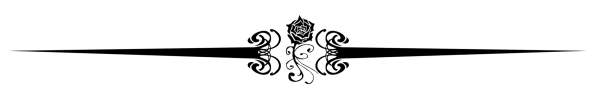 (Psalms 37:4-7 KJV)4Delight thyself also in the LORD; and he shall give thee the desires of thine heart. 5Commit thy way unto the LORD; trust also in him; and he shall bring it to pass. 6And he shall bring forth thy righteousness as the light, and thy judgment as the noonday. 7Rest in the LORD, and wait patiently for him: fret not thyself because of him who prospereth in his way, because of the man who bringeth wicked devices to pass.A man came home from a long day of work; he was totally exhausted. He entered into his son's bedroom to tell him goodnight, and he was greatly irritated when his little boy began to badger him about money. The little boy said, "Daddy, how much money do you make?" The father grunted, "Enough!"Well, the boy pressed further and said, "I mean how much do you make an hour?" The man was not in the mood for any games, so he gave the boy a quick lecture and said, "They pay me $25 per hour." The boy then said, "Can I borrow $10?" The father screamed out, “No! Now go to sleep!"The following morning this overworked man felt very guilty about the way he treated his son, so he apologized to him and gave him a $10 bill. That little guy lit up like a Christmas tree and ran to his room. He soon came back with his little piggy bank and spilled its contents on the kitchen table. The man watched curiously as his son excitedly pushed all of his pennies, dimes, and nickels toward his dad. The little boy then reached into his pocket for that $10 bill and said, "Daddy, here's $25, can I buy an hour of your time?"Now that little boy wanted to spend time with his dad so badly that he was willing to pay the price. Well, our Heavenly Father wants us to spend time with Him so badly; He has literally paid for it as well. He sent His Son, the Lord Jesus Christ, to remove every barrier, tear down every wall, bridge every gulf, unlock every door, that we might have a personal relationship with Him.God wants us to spend time with Him. He wants us to spend quantity quite time with him. You say, "How much?" Simply he wants every second of every minute of every hour of every day—but He also wants us to spend quality time. This is time when your focus should be fixed on the Father and not on your flesh, family, friends and neither your foes. Well let’s discover the different type of times out of these few biblical verses. 